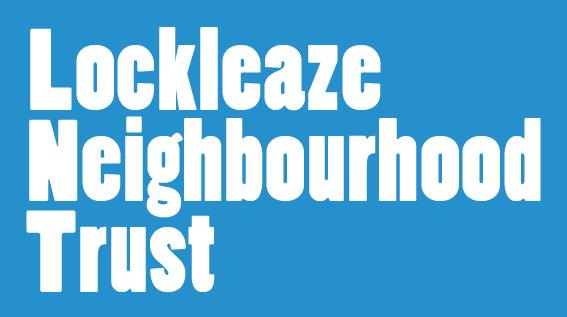 Volunteer Application FormWe welcome applications from people from all sections of the community, from diverse backgroundsand who bring a variety of life experiences and skills to Lockleaze Neighbourhood Trust and our volunteerroles.Please return this completed form to ruth@lockleazent.co.uk or drop into The Hub, Fedden Buildings, Gainsborough Square, Lockleaze BS7 9FB.What next? Many thanks for your interest in volunteering with us here at Lockleaze Neighbourhood Trust. Once we have received your application we will contact you to discuss it, and see whether we have any suitable opportunities that match your application.NamehfhfhfhfhfhfhfhfEmail addressPhone numberAddress Please indicate which areas/roles you are interested in (tick all that apply)Please indicate which areas/roles you are interested in (tick all that apply)Please indicate which areas/roles you are interested in (tick all that apply)Please indicate which areas/roles you are interested in (tick all that apply)Please indicate which areas/roles you are interested in (tick all that apply)Please indicate which areas/roles you are interested in (tick all that apply)Please indicate which areas/roles you are interested in (tick all that apply)Please indicate which areas/roles you are interested in (tick all that apply)Please indicate which areas/roles you are interested in (tick all that apply)Event set up/set downEvent set up/set downEvent set up/set downGroup or Club supportGroup or Club supportGroup or Club supportLeaflet DistributionLeaflet DistributionLeaflet DistributionSpecialist skill to offer e.g finance, gardeningSpecialist skill to offer e.g finance, gardeningSpecialist skill to offer e.g finance, gardeningOne off community eventsOne off community eventsOne off community eventsOther (please detail below)Other (please detail below)Other (please detail below)Details:Details:Details:Details:Details:Details:Details:Details:Details:Please indicate what type of volunteer role you’re interested in and your availability (tick all that apply)Please indicate what type of volunteer role you’re interested in and your availability (tick all that apply)Please indicate what type of volunteer role you’re interested in and your availability (tick all that apply)Please indicate what type of volunteer role you’re interested in and your availability (tick all that apply)Please indicate what type of volunteer role you’re interested in and your availability (tick all that apply)Please indicate what type of volunteer role you’re interested in and your availability (tick all that apply)Please indicate what type of volunteer role you’re interested in and your availability (tick all that apply)Please indicate what type of volunteer role you’re interested in and your availability (tick all that apply)Please indicate what type of volunteer role you’re interested in and your availability (tick all that apply)One off eventsOne off eventsOne off eventsRegular weekly commitmentRegular weekly commitmentRegular weekly commitmentAdhoc as and when neededAdhoc as and when neededAdhoc as and when neededOther (please detail below)Other (please detail below)Other (please detail below)Details:Details:Details:Details:Details:Details:Details:Details:Details:Why are you interested in volunteering with LNT at this time? (tick all that apply)Why are you interested in volunteering with LNT at this time? (tick all that apply)Why are you interested in volunteering with LNT at this time? (tick all that apply)Why are you interested in volunteering with LNT at this time? (tick all that apply)Why are you interested in volunteering with LNT at this time? (tick all that apply)Why are you interested in volunteering with LNT at this time? (tick all that apply)Why are you interested in volunteering with LNT at this time? (tick all that apply)Why are you interested in volunteering with LNT at this time? (tick all that apply)Why are you interested in volunteering with LNT at this time? (tick all that apply)To meet new peopleTo meet new peopleTo meet new peopleGain new skills and knowledgeGain new skills and knowledgeGain new skills and knowledgeGain new skills and knowledgeTo progress in my careerTo progress in my careerTo progress in my careerTo support my community To support my community To support my community To support my community To be part of a teamTo be part of a teamTo be part of a teamGain confidence Gain confidence Gain confidence Gain confidence Other (please detail)Other (please detail)Other (please detail)How did you hear about volunteering with LNT? How did you hear about volunteering with LNT? How did you hear about volunteering with LNT? How did you hear about volunteering with LNT? How did you hear about volunteering with LNT? How did you hear about volunteering with LNT? How did you hear about volunteering with LNT? How did you hear about volunteering with LNT? How did you hear about volunteering with LNT? Word of mouthWord of mouthWord of mouthLNT websiteLNT websiteLNT websiteTwitter/FacebookTwitter/FacebookTwitter/FacebookOtherOtherOtherPlease tell us a little about your education, recent volunteering or work historyPlease tell us a little about your education, recent volunteering or work historyPlease tell us a little about your education, recent volunteering or work historyPlease tell us a little about your education, recent volunteering or work historyPlease tell us a little about your education, recent volunteering or work historyPlease tell us a little about your education, recent volunteering or work historyPlease tell us a little about your education, recent volunteering or work historyPlease tell us a little about your education, recent volunteering or work historyPlease tell us a little about your education, recent volunteering or work historyWhat skills can you bring to LNT? (This could be from previous work, volunteering or life experience. Please include any qualifications or training that might be useful e.g first aid training or DBS).What skills can you bring to LNT? (This could be from previous work, volunteering or life experience. Please include any qualifications or training that might be useful e.g first aid training or DBS).What skills can you bring to LNT? (This could be from previous work, volunteering or life experience. Please include any qualifications or training that might be useful e.g first aid training or DBS).What skills can you bring to LNT? (This could be from previous work, volunteering or life experience. Please include any qualifications or training that might be useful e.g first aid training or DBS).What skills can you bring to LNT? (This could be from previous work, volunteering or life experience. Please include any qualifications or training that might be useful e.g first aid training or DBS).What skills can you bring to LNT? (This could be from previous work, volunteering or life experience. Please include any qualifications or training that might be useful e.g first aid training or DBS).What skills can you bring to LNT? (This could be from previous work, volunteering or life experience. Please include any qualifications or training that might be useful e.g first aid training or DBS).What skills can you bring to LNT? (This could be from previous work, volunteering or life experience. Please include any qualifications or training that might be useful e.g first aid training or DBS).What skills can you bring to LNT? (This could be from previous work, volunteering or life experience. Please include any qualifications or training that might be useful e.g first aid training or DBS).Do you have any access requirements or health conditions you’d like to tell us about here, or discuss in person? Do you have any access requirements or health conditions you’d like to tell us about here, or discuss in person? Do you have any access requirements or health conditions you’d like to tell us about here, or discuss in person? Do you have any access requirements or health conditions you’d like to tell us about here, or discuss in person? Do you have any access requirements or health conditions you’d like to tell us about here, or discuss in person? Do you have any access requirements or health conditions you’d like to tell us about here, or discuss in person? Do you have any access requirements or health conditions you’d like to tell us about here, or discuss in person? Do you have any access requirements or health conditions you’d like to tell us about here, or discuss in person? Do you have any access requirements or health conditions you’d like to tell us about here, or discuss in person? ReferencesPlease provide details of people who could give you a reference.These should be by a past ‘employer’(voluntary or paid) or educational referee. ReferencesPlease provide details of people who could give you a reference.These should be by a past ‘employer’(voluntary or paid) or educational referee. ReferencesPlease provide details of people who could give you a reference.These should be by a past ‘employer’(voluntary or paid) or educational referee. ReferencesPlease provide details of people who could give you a reference.These should be by a past ‘employer’(voluntary or paid) or educational referee. ReferencesPlease provide details of people who could give you a reference.These should be by a past ‘employer’(voluntary or paid) or educational referee. ReferencesPlease provide details of people who could give you a reference.These should be by a past ‘employer’(voluntary or paid) or educational referee. ReferencesPlease provide details of people who could give you a reference.These should be by a past ‘employer’(voluntary or paid) or educational referee. ReferencesPlease provide details of people who could give you a reference.These should be by a past ‘employer’(voluntary or paid) or educational referee. ReferencesPlease provide details of people who could give you a reference.These should be by a past ‘employer’(voluntary or paid) or educational referee. NameNameNameNameE-mailE-mailE-mailE-mailAddressAddressAddressAddressPhonePhonePhonePhoneRelationship to youRelationship to youRelationship to youRelationship to youCriminal Convictions DeclarationPlease declare the date and details of any convictions that you may have been charged with:DeclarationI certify that, to the best of my knowledge, all information contained in this form is true and correct. I realise that false information or omissions may lead to dismissal. Signature…………………………………………………………………………………………………..Date………………………………………………………………………………………………………….Note: The information given is this form will be treated in the strictest confidence.